TITLE I, PART A – SCHOOLWIDE FLEXIBILITY/FY20 ESEA APPLICATION
Schoolwide Project Page Highlights:  This updated page has 4 key areasProgram Intent and Purpose Statements:  The Program and Statement rows and the Project Budget rows will adapt based on the title funding selected below. If YES, which Title funding was included in the Schoolwide Plan? 
Title I,       Title IIA,        Title III,       Title IVA,        Title VLocal/State Funding:  Total the school level funding for these Function Code areas.  This local/state funding amount will be used to verify continued equitable school level funding from year to year. Use of non-Schoolwide funding at this schoolDescribe activities that will specifically utilize Title funds at the school level that are not included in the approved Schoolwide CNA plan. Project Budget:  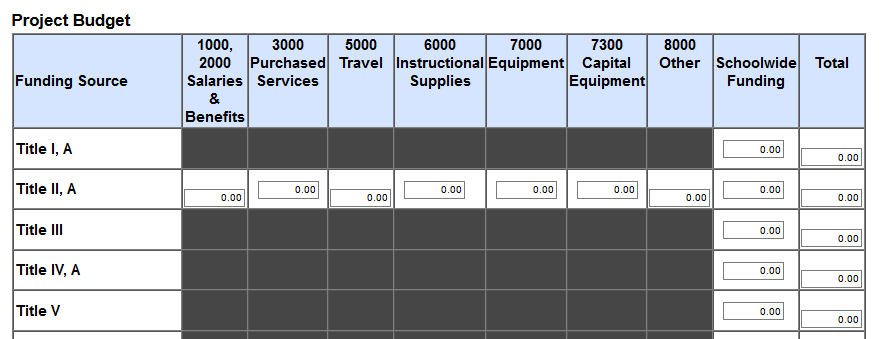 Based upon the Title funds leveraged at this schoolwide school, describe how the intent and purpose of each Title program will be addressed at the school. The Intent and Purposes statements may or may not be how the money from the funding source is being spent, but how the school is meeting the intent of the legislation through local or federal funding. Depending on the contributing title programs, this might include areas such as student interventions, professional development, family engagement, technology, student health and safety, academic enrichment and improvement, and/or English language acquisition for English learners.PROGRAMSIntent and Purpose Statements State/LocalClassroom instruction in all core and “specials” classes, school principal office, plus all associated supplies and materialsTitle I, Part A-Sec. 1001Academic Instruction/ InterventionsAfterschool program, additional in-class assistance, small group pull-out when needed to reinforce academic standardsTitle II, Part A-Sec. 2001 Professional development and teacher leadershipProfessional learning communities, data coach, ongoing reading and writing trainingTitle III, Part A English Language Acquisition Programs-Sec. 3102Instructional supports (IS), professional development (PD), and family engagement (FE).  All three areas must be addressed.IS:  After school tutoring, extra language support during the instructional dayPD:  Training for classroom teachers on SLIFE, FE:  Training for families of ELs on their legal rights  Title IV, Part A-Sec. 4101Well-rounded Education (WRE), Student Health & Safety (SHS), and Effective Use of Technology (EUT).All three areas must be addressed.WRE:  After-school STEM coding activities, foreign language instructionSHS:  access to mental health counseling, support for guidance counselor(s) and social worker(s) in providing resources for difficult casesEUT:  .25 FTE technology integrator working with classroom teachersTitle V, Part B Rural Schools-Sec. 5202 Resources to more effectively improve the quality of instruction and student academic achievementSupport other title programs and classroom instruction as a result of the comprehensive school needs assessment and outlined in the schoolwide program plan.Local Funding AmountEnter the School's Instructional Educational Program Budget supported with state/local funds using the following Function Code amounts:
1000 - Instruction 
2100 – Pupil Services 
2213 – Instructional Staff Training 
2220 – Educational Media Services 
2700 – Transportation for Supplemental academic services only i.e field trips, after school programs, summer programs $Describe the specific activity(ies) included at this school and paid with federal funds that are not part of the approved schoolwide funding plan or enter NA.